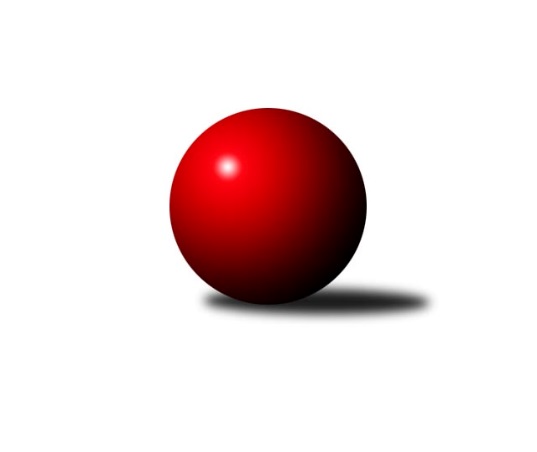 Č.24Ročník 2008/2009	4.4.2009Nejlepšího výkonu v tomto kole: 2685 dosáhlo družstvo: KK Lipník nad Bečvou ˝A˝Krajský přebor OL 2008/2009Výsledky 24. kolaSouhrnný přehled výsledků:TJ Kovohutě Břidličná ˝B˝	- KK Zábřeh  ˝C˝	10:6	2295:2267		4.4.TJ  Krnov ˝B˝	- SK Olomouc Sigma MŽ	6:10	2354:2367		4.4.TJ Tatran Litovel	- TJ Horní Benešov ˝C˝	12:4	2327:2266		4.4.KK Lipník nad Bečvou ˝B˝	- TJ Horní Benešov ˝E˝	14:2	2299:2096		4.4.KKŽ Šternberk ˝A˝	- TJ Sokol Mohelnice	8:8	2464:2440		4.4.Spartak Přerov ˝C˝	- KK Lipník nad Bečvou ˝A˝	5:11	2584:2685		4.4.TJ Pozemstav Prostějov	- SKK Jeseník ˝B˝	2:14	2403:2527		4.4.Tabulka družstev:	1.	KK Lipník nad Bečvou ˝A˝	24	19	0	5	257 : 127 	 	 2453	38	2.	TJ  Krnov ˝B˝	24	17	1	6	237 : 147 	 	 2448	35	3.	SK Olomouc Sigma MŽ	24	15	2	7	249 : 135 	 	 2444	32	4.	TJ Tatran Litovel	24	14	0	10	211 : 173 	 	 2415	28	5.	KK Zábřeh  ˝C˝	24	12	1	11	198 : 186 	 	 2418	25	6.	TJ Kovohutě Břidličná ˝B˝	24	12	1	11	191 : 193 	 	 2406	25	7.	SKK Jeseník ˝B˝	24	11	2	11	188 : 196 	 	 2391	24	8.	KKŽ Šternberk ˝A˝	24	9	2	13	174 : 210 	 	 2437	20	9.	TJ Sokol Mohelnice	24	9	2	13	173 : 211 	 	 2406	20	10.	TJ Pozemstav Prostějov	24	9	2	13	158 : 226 	 	 2396	20	11.	Spartak Přerov ˝C˝	24	8	3	13	186 : 198 	 	 2424	19	12.	TJ Horní Benešov ˝C˝	24	9	1	14	166 : 218 	 	 2323	19	13.	KK Lipník nad Bečvou ˝B˝	24	8	1	15	165 : 219 	 	 2358	17	14.	TJ Horní Benešov ˝E˝	24	6	2	16	135 : 249 	 	 2369	14Podrobné výsledky kola:	 TJ Kovohutě Břidličná ˝B˝	2295	10:6	2267	KK Zábřeh  ˝C˝	Petr Otáhal	 	 183 	 219 		402 	 2:0 	 363 	 	183 	 180		Jan Tomášek	Vladimír Štrbík	 	 215 	 179 		394 	 2:0 	 392 	 	197 	 195		Jiří Michálek	Zdeněk Fiury ml. ml.	 	 185 	 206 		391 	 2:0 	 376 	 	160 	 216		Marek Ollinger	Miloslav Krchov	 	 176 	 174 		350 	 0:2 	 365 	 	183 	 182		Věra Urbášková	Zdeněk Chmela ml.	 	 193 	 181 		374 	 0:2 	 376 	 	190 	 186		Jan Kolář	Josef Veselý	 	 188 	 196 		384 	 0:2 	 395 	 	184 	 211		Josef Sitta st.rozhodčí: Nejlepší výkon utkání: 402 - Petr Otáhal	 TJ  Krnov ˝B˝	2354	6:10	2367	SK Olomouc Sigma MŽ	Petr Vaněk	 	 203 	 187 		390 	 2:0 	 380 	 	179 	 201		Pavel Jüngling	Miluše Rychová	 	 195 	 177 		372 	 0:2 	 391 	 	189 	 202		Miroslav Hyc	Miroslav Šupák	 	 209 	 206 		415 	 2:0 	 394 	 	198 	 196		Jiří Malíšek	Jan Holouš	 	 189 	 199 		388 	 2:0 	 368 	 	195 	 173		Petr Malíšek	Stanislav Kopal	 	 210 	 184 		394 	 0:2 	 410 	 	209 	 201		Radek Malíšek	Vladimír Vavrečka	 	 194 	 201 		395 	 0:2 	 424 	 	203 	 221		František Baslarrozhodčí: Nejlepší výkon utkání: 424 - František Baslar	 TJ Tatran Litovel	2327	12:4	2266	TJ Horní Benešov ˝C˝	Martin Truxa	 	 180 	 172 		352 	 0:2 	 408 	 	200 	 208		Jan Kriwenky	Miroslav Sigmund	 	 182 	 183 		365 	 2:0 	 314 	 	152 	 162		Zdeněk Kment	Miroslav Talášek	 	 222 	 210 		432 	 2:0 	 374 	 	176 	 198		Miroslav Petřek st.	Jaroslav Vidim	 	 176 	 202 		378 	 0:2 	 417 	 	210 	 207		Michael Dostál	Jaromír Janošec	 	 211 	 197 		408 	 2:0 	 397 	 	190 	 207		Petr Rak	Ludvík Vymazal	 	 194 	 198 		392 	 2:0 	 356 	 	175 	 181		Petr Dankovičrozhodčí: Nejlepší výkon utkání: 432 - Miroslav Talášek	 KK Lipník nad Bečvou ˝B˝	2299	14:2	2096	TJ Horní Benešov ˝E˝	Jiří Kolář	 	 186 	 171 		357 	 2:0 	 329 	 	180 	 149		Michal Rašťák	Radek Kolář	 	 181 	 228 		409 	 2:0 	 337 	 	151 	 186		Pavel Hrnčíř	Vlastimila Kolářová	 	 175 	 202 		377 	 2:0 	 318 	 	160 	 158		Zbyněk Tesař	Zdeněk Krejčiřík	 	 188 	 183 		371 	 0:2 	 380 	 	199 	 181		Kamil Kovařík	Jan Lankaš	 	 197 	 199 		396 	 2:0 	 383 	 	198 	 185		Jaromír Martiník	Radek Lankaš	 	 196 	 193 		389 	 2:0 	 349 	 	173 	 176		Luděk Zemanrozhodčí: Nejlepší výkon utkání: 409 - Radek Kolář	 KKŽ Šternberk ˝A˝	2464	8:8	2440	TJ Sokol Mohelnice	Petr Pick	 	 205 	 211 		416 	 2:0 	 391 	 	182 	 209		Zdeněk Sobota	Pavel  Ďuriš ml.	 	 192 	 217 		409 	 0:2 	 415 	 	201 	 214		Rostislav Krejčí	David Pospíšil	 	 194 	 205 		399 	 0:2 	 403 	 	196 	 207		Jaroslav Jílek	Emil Pick	 	 223 	 191 		414 	 0:2 	 418 	 	185 	 233		Jaroslav Koudelný	Zdeněk Vojáček	 	 189 	 207 		396 	 0:2 	 422 	 	208 	 214		Petr Polášek	Jindřich Gavenda	 	 227 	 203 		430 	 2:0 	 391 	 	198 	 193		Zdeněk Šebestarozhodčí: Nejlepší výkon utkání: 430 - Jindřich Gavenda	 Spartak Přerov ˝C˝	2584	5:11	2685	KK Lipník nad Bečvou ˝A˝	Marek  Navrátil	 	 226 	 217 		443 	 0:2 	 470 	 	245 	 225		Richard Štětka	Miroslav Šindler *1	 	 204 	 207 		411 	 0:2 	 505 	 	258 	 247		Jitka Szczyrbová	Jan Karlík	 	 218 	 222 		440 	 2:0 	 426 	 	224 	 202		Rostislav Pelz	Rostislav Petřík	 	 237 	 213 		450 	 2:0 	 430 	 	210 	 220		Vilém Zeiner	Petr Vácha	 	 202 	 210 		412 	 0:2 	 426 	 	222 	 204		Zdeněk  Macháček ml	Jiří Hradílek	 	 214 	 214 		428 	 1:1 	 428 	 	221 	 207		Zdeněk   Macháček st.rozhodčí: střídání: *1 od 51. hodu Michal SymerskýNejlepší výkon utkání: 505 - Jitka Szczyrbová	 TJ Pozemstav Prostějov	2403	2:14	2527	SKK Jeseník ˝B˝	Václav Kovařík	 	 193 	 217 		410 	 0:2 	 462 	 	222 	 240		Rostislav  Cundrla	Karel Meissel	 	 203 	 202 		405 	 0:2 	 414 	 	225 	 189		Jiří Fárek	Jan Stískal	 	 185 	 183 		368 	 0:2 	 407 	 	218 	 189		Jaromíra Smejkalová	Martin Zaoral	 	 215 	 221 		436 	 2:0 	 415 	 	207 	 208		Karel Kučera	Jan Pernica	 	 184 	 222 		406 	 0:2 	 435 	 	211 	 224		Miroslav Jemelík	Stanislav Feike	 	 189 	 189 		378 	 0:2 	 394 	 	213 	 181		Petr  Šulák ml.rozhodčí: Nejlepší výkon utkání: 462 - Rostislav  CundrlaPořadí jednotlivců:	jméno hráče	družstvo	celkem	plné	dorážka	chyby	poměr kuž.	Maximum	1.	Ladislav Skřivánek 	KK Lipník nad Bečvou ˝B˝	436.06	296.2	139.9	2.7	9/11	(479)	2.	Rostislav  Cundrla 	SKK Jeseník ˝B˝	426.69	284.2	142.5	2.9	8/11	(462)	3.	Zdeněk   Macháček st. 	KK Lipník nad Bečvou ˝A˝	425.39	288.2	137.2	3.9	11/11	(462)	4.	Petr Vácha 	Spartak Přerov ˝C˝	424.39	292.3	132.1	4.2	10/11	(468)	5.	Karel Meissel 	TJ Pozemstav Prostějov	422.07	286.1	135.9	6.1	10/11	(468)	6.	Miroslav Talášek 	TJ Tatran Litovel	419.27	289.1	130.2	5.7	12/12	(462)	7.	František Baslar 	SK Olomouc Sigma MŽ	417.13	279.7	137.4	3.5	11/11	(453)	8.	Jaromír Janošec 	TJ Tatran Litovel	417.11	284.6	132.5	4.3	9/12	(454)	9.	Emil Pick 	KKŽ Šternberk ˝A˝	416.10	287.4	128.7	6.6	10/12	(473)	10.	Zdeněk  Macháček ml 	KK Lipník nad Bečvou ˝A˝	415.59	287.5	128.1	6.9	11/11	(458)	11.	Jitka Szczyrbová 	KK Lipník nad Bečvou ˝A˝	415.10	287.9	127.2	4.6	11/11	(505)	12.	Petr Pick 	KKŽ Šternberk ˝A˝	414.68	287.2	127.5	6.0	11/12	(473)	13.	Miroslav Hyc 	SK Olomouc Sigma MŽ	414.59	284.0	130.6	5.3	11/11	(486)	14.	Rostislav Petřík 	Spartak Přerov ˝C˝	412.70	287.6	125.1	4.0	10/11	(469)	15.	Josef Sitta st. 	KK Zábřeh  ˝C˝	411.71	281.6	130.1	6.2	12/12	(455)	16.	Petr Vaněk 	TJ  Krnov ˝B˝	411.04	283.8	127.2	5.9	10/12	(440)	17.	Radek Malíšek 	SK Olomouc Sigma MŽ	410.97	282.6	128.4	5.6	11/11	(454)	18.	Stanislav Kopal 	TJ  Krnov ˝B˝	410.24	278.3	131.9	6.0	11/12	(467)	19.	František Vícha 	TJ  Krnov ˝B˝	409.81	283.4	126.4	7.1	10/12	(455)	20.	Richard Štětka 	KK Lipník nad Bečvou ˝A˝	408.48	282.4	126.0	7.4	10/11	(470)	21.	Pavel  Ďuriš ml. 	KKŽ Šternberk ˝A˝	408.27	282.5	125.8	6.7	11/12	(452)	22.	Miroslav Sigmund 	TJ Tatran Litovel	408.03	283.9	124.1	5.7	11/12	(445)	23.	Pavel Jalůvka 	TJ  Krnov ˝B˝	407.57	280.0	127.6	6.0	10/12	(447)	24.	Pavel Jüngling 	SK Olomouc Sigma MŽ	407.18	281.4	125.8	7.9	11/11	(462)	25.	Jaromír Martiník 	TJ Horní Benešov ˝E˝	406.97	279.8	127.2	5.2	11/11	(465)	26.	Michal Symerský 	Spartak Přerov ˝C˝	406.42	282.2	124.2	6.5	8/11	(458)	27.	Luděk Zeman 	TJ Horní Benešov ˝E˝	406.01	279.6	126.4	7.2	11/11	(471)	28.	Zdeněk Šebesta 	TJ Sokol Mohelnice	405.29	277.0	128.3	6.6	11/11	(463)	29.	Rostislav Krejčí 	TJ Sokol Mohelnice	404.16	279.2	124.9	6.1	11/11	(461)	30.	Miluše Rychová 	TJ  Krnov ˝B˝	404.16	277.8	126.3	5.4	9/12	(432)	31.	Karel Kučera 	SKK Jeseník ˝B˝	403.88	277.0	126.8	6.0	11/11	(460)	32.	Jan Stískal 	TJ Pozemstav Prostějov	403.50	281.5	122.0	8.3	9/11	(434)	33.	Václav Kovařík 	TJ Pozemstav Prostějov	403.02	282.8	120.2	7.3	11/11	(470)	34.	Jan Kolář 	KK Zábřeh  ˝C˝	402.77	277.9	124.9	7.8	11/12	(458)	35.	Jiří Malíšek 	SK Olomouc Sigma MŽ	401.54	283.5	118.0	7.5	11/11	(437)	36.	Miroslav Setinský 	SKK Jeseník ˝B˝	401.39	280.7	120.7	6.3	10/11	(441)	37.	Zdeněk Chmela  ml.	TJ Kovohutě Břidličná ˝B˝	401.33	280.0	121.3	6.4	9/11	(445)	38.	Josef Veselý 	TJ Kovohutě Břidličná ˝B˝	401.00	281.1	119.9	6.4	11/11	(428)	39.	Miloslav Krchov 	TJ Kovohutě Břidličná ˝B˝	400.87	277.7	123.1	7.3	10/11	(444)	40.	Radek Lankaš 	KK Lipník nad Bečvou ˝B˝	399.87	273.1	126.8	7.9	10/11	(449)	41.	Jiří Srovnal 	KK Zábřeh  ˝C˝	399.82	272.3	127.5	6.2	10/12	(445)	42.	Zdeněk Fiury st.  st.	TJ Kovohutě Břidličná ˝B˝	399.19	278.4	120.8	7.2	11/11	(432)	43.	Vilém Zeiner 	KK Lipník nad Bečvou ˝A˝	398.15	275.8	122.3	8.9	9/11	(432)	44.	Zdeněk Vojáček 	KKŽ Šternberk ˝A˝	397.16	273.8	123.4	7.1	11/12	(445)	45.	Ludvík Vymazal 	TJ Tatran Litovel	395.44	281.4	114.1	8.5	12/12	(423)	46.	Jan Pernica 	TJ Pozemstav Prostějov	395.28	275.7	119.6	7.4	8/11	(437)	47.	Jaroslav Koudelný 	TJ Sokol Mohelnice	395.01	277.9	117.1	8.5	8/11	(447)	48.	Petr Polášek 	TJ Sokol Mohelnice	394.93	280.1	114.9	11.1	9/11	(482)	49.	Michal Rašťák 	TJ Horní Benešov ˝E˝	394.52	278.3	116.2	9.6	11/11	(444)	50.	Jakub Marušinec 	TJ Pozemstav Prostějov	393.49	277.2	116.3	8.6	8/11	(449)	51.	Petr Malíšek 	SK Olomouc Sigma MŽ	393.14	275.3	117.9	8.3	11/11	(445)	52.	Petr Otáhal 	TJ Kovohutě Břidličná ˝B˝	393.02	280.1	113.0	7.4	10/11	(428)	53.	Vlastimila Kolářová 	KK Lipník nad Bečvou ˝B˝	392.98	277.8	115.2	6.4	11/11	(423)	54.	Rostislav Pelz 	KK Lipník nad Bečvou ˝A˝	392.93	278.4	114.5	10.0	11/11	(441)	55.	Jan Kriwenky 	TJ Horní Benešov ˝C˝	392.86	279.2	113.7	5.8	10/11	(463)	56.	Stanislav Feike 	TJ Pozemstav Prostějov	391.60	278.8	112.8	9.0	10/11	(435)	57.	Jaroslav Jílek 	TJ Sokol Mohelnice	391.15	280.6	110.5	10.2	10/11	(466)	58.	Michael Dostál 	TJ Horní Benešov ˝C˝	389.62	279.1	110.5	8.5	11/11	(449)	59.	Zdeněk Sobota 	TJ Sokol Mohelnice	389.45	276.3	113.2	8.8	10/11	(424)	60.	Jaromíra Smejkalová 	SKK Jeseník ˝B˝	389.40	272.2	117.2	6.7	11/11	(458)	61.	Václav Šubert 	KKŽ Šternberk ˝A˝	388.73	275.2	113.5	9.9	10/12	(432)	62.	Jaroslav Ďulík 	TJ Tatran Litovel	387.63	273.6	114.1	10.0	10/12	(435)	63.	Jaroslav Navrátil 	TJ Tatran Litovel	387.42	272.8	114.6	8.9	8/12	(413)	64.	Jiří Kolář 	KK Lipník nad Bečvou ˝B˝	387.21	276.1	111.1	9.3	11/11	(446)	65.	Jan Lankaš 	KK Lipník nad Bečvou ˝B˝	387.04	273.8	113.3	8.8	9/11	(432)	66.	Petr  Šulák ml. 	SKK Jeseník ˝B˝	384.63	274.5	110.1	11.1	8/11	(418)	67.	Jana Martiníková 	TJ Horní Benešov ˝E˝	384.14	271.9	112.3	8.5	9/11	(420)	68.	Jan Tomášek 	KK Zábřeh  ˝C˝	383.98	272.3	111.7	8.9	9/12	(429)	69.	Zdeněk Kment 	TJ Horní Benešov ˝C˝	383.63	271.3	112.4	8.7	11/11	(469)	70.	Zbyněk Tesař 	TJ Horní Benešov ˝E˝	382.84	273.5	109.4	9.7	11/11	(458)	71.	Pavel Hrnčíř 	TJ Horní Benešov ˝E˝	377.78	267.9	109.9	11.0	8/11	(429)	72.	Zdeněk Krejčiřík 	KK Lipník nad Bečvou ˝B˝	377.75	272.1	105.7	10.4	10/11	(434)	73.	Martin Zaoral 	TJ Pozemstav Prostějov	376.64	267.2	109.4	10.3	8/11	(438)	74.	Radek Kolář 	KK Lipník nad Bečvou ˝B˝	375.75	270.0	105.8	11.9	8/11	(426)		Ondřej Pospíšil 	TJ Sokol Mohelnice	464.55	299.1	165.5	2.6	5/11	(483)		Jaroslav Krejčí 	Spartak Přerov ˝C˝	446.00	311.0	135.0	8.0	1/11	(446)		Martin Liška 	KK Zábřeh  ˝C˝	440.14	298.2	142.0	2.5	5/12	(461)		Zdeněk  Macháček 	KK Lipník nad Bečvou ˝A˝	435.67	305.0	130.7	5.0	3/11	(473)		Petr Axman 	TJ Tatran Litovel	435.00	286.0	149.0	3.1	4/12	(452)		Jindřich Gavenda 	KKŽ Šternberk ˝A˝	433.94	297.2	136.8	5.4	7/12	(463)		Miroslav Šupák 	TJ  Krnov ˝B˝	433.13	292.1	141.1	4.0	5/12	(451)		Miloslav  Compel 	KK Zábřeh  ˝C˝	429.19	292.6	136.6	4.9	4/12	(448)		Jiří Michálek 	KK Zábřeh  ˝C˝	428.75	286.8	142.0	4.8	4/12	(452)		Jiří Hálko 	TJ Kovohutě Břidličná ˝B˝	427.00	287.0	140.0	10.0	1/11	(427)		Dušan Žouželka 	TJ Tatran Litovel	427.00	302.0	125.0	4.0	1/12	(427)		Miroslav Adámek 	TJ Pozemstav Prostějov	425.00	283.0	142.0	8.0	1/11	(425)		Ľudovit Kumi 	TJ Sokol Mohelnice	423.33	292.6	130.7	4.7	7/11	(484)		David Pospíšil 	KKŽ Šternberk ˝A˝	422.54	289.5	133.0	4.4	7/12	(453)		Dominik Prokop 	KK Zábřeh  ˝C˝	422.00	285.0	137.0	1.0	1/12	(422)		Zdeněk Fiury ml.  ml.	TJ Kovohutě Břidličná ˝B˝	421.06	290.9	130.2	4.3	7/11	(440)		Iveta Krejčová 	TJ Sokol Mohelnice	421.00	278.0	143.0	6.0	1/11	(421)		Michal Weinlich 	KK Zábřeh  ˝C˝	419.60	291.7	127.9	6.7	3/12	(466)		Tomáš Habarta 	TJ Horní Benešov ˝C˝	419.50	287.5	132.0	7.0	2/11	(422)		Kamil Komenda 	KK Zábřeh  ˝C˝	419.00	270.0	149.0	1.0	1/12	(419)		Květoslav Pospišilik 	TJ Pozemstav Prostějov	416.00	272.0	144.0	3.0	1/11	(416)		Miroslav Jemelík 	SKK Jeseník ˝B˝	416.00	301.0	115.0	7.0	1/11	(416)		Petr Rak 	TJ Horní Benešov ˝C˝	415.41	289.2	126.2	4.5	6/11	(479)		Miloslav  Petrů 	TJ Horní Benešov ˝C˝	414.67	296.0	118.7	9.7	3/11	(442)		Michal Klich 	TJ Horní Benešov ˝C˝	414.56	280.8	133.8	5.2	7/11	(472)		Martin Koraba 	TJ  Krnov ˝B˝	413.56	284.7	128.9	4.1	3/12	(433)		Vladimír Vavrečka 	TJ  Krnov ˝B˝	412.73	288.1	124.6	6.5	6/12	(470)		Marek  Navrátil 	Spartak Přerov ˝C˝	412.67	287.9	124.8	6.0	6/11	(501)		Jiří Karafiát 	KK Zábřeh  ˝C˝	412.67	281.6	131.1	6.7	5/12	(438)		Ondřej Machút 	SK Olomouc Sigma MŽ	412.00	277.0	135.0	6.0	1/11	(412)		Jaroslav Černošek 	SK Olomouc Sigma MŽ	411.00	292.0	119.0	13.0	1/11	(411)		Jiří Fárek 	SKK Jeseník ˝B˝	409.20	276.9	132.3	5.3	5/11	(452)		Martin Marek 	KK Zábřeh  ˝C˝	409.00	276.0	133.0	4.0	1/12	(409)		Pavel Buchta 	TJ  Krnov ˝B˝	408.00	277.0	131.0	5.0	1/12	(408)		Michal Blažek 	TJ Horní Benešov ˝C˝	407.17	273.8	133.3	5.5	2/11	(439)		Zdeňka Habartová 	TJ Horní Benešov ˝C˝	405.50	284.0	121.5	6.5	2/11	(438)		Jiří Kohoutek 	Spartak Přerov ˝C˝	405.16	282.0	123.2	7.0	7/11	(451)		Kamil Kovařík 	TJ Horní Benešov ˝E˝	404.55	278.5	126.0	7.5	7/11	(445)		Tomáš Dražil 	KK Zábřeh  ˝C˝	403.83	293.0	110.8	9.7	3/12	(444)		Jiří Hradílek 	Spartak Přerov ˝C˝	402.67	282.2	120.5	7.4	5/11	(452)		Václav Pumprla 	Spartak Přerov ˝C˝	401.73	276.4	125.3	5.6	7/11	(462)		David Janušík 	Spartak Přerov ˝C˝	401.10	283.0	118.1	7.4	5/11	(416)		Josef Václavík 	TJ Kovohutě Břidličná ˝B˝	401.00	277.0	124.0	5.0	1/11	(401)		Jiří Vrba 	SKK Jeseník ˝B˝	400.40	273.3	127.1	4.1	5/11	(464)		Miroslav Jemelík 	SKK Jeseník ˝B˝	399.86	279.7	120.2	7.2	6/11	(435)		Miroslav Ondrouch 	KK Lipník nad Bečvou ˝A˝	399.67	272.7	127.0	5.7	3/11	(418)		Luboš Blinka 	TJ Tatran Litovel	397.50	275.5	122.0	7.0	2/12	(402)		Dagmar Jílková 	TJ Sokol Mohelnice	396.50	280.0	116.5	10.5	2/11	(416)		Miroslav Šindler 	Spartak Přerov ˝C˝	395.73	276.6	119.1	9.3	5/11	(449)		Zdeněk Janoud 	SKK Jeseník ˝B˝	395.44	282.5	112.9	8.3	5/11	(456)		Ondřej Matula 	TJ Pozemstav Prostějov	394.98	277.4	117.5	8.4	7/11	(436)		Vladimír Štrbík 	TJ Kovohutě Břidličná ˝B˝	394.58	274.8	119.8	6.1	6/11	(428)		Alena Vrbová 	SKK Jeseník ˝B˝	394.00	269.0	125.0	7.0	1/11	(394)		Jiří Chytil 	Spartak Přerov ˝C˝	392.76	271.7	121.1	8.9	7/11	(436)		Robert Kučerka 	TJ Horní Benešov ˝C˝	391.50	272.7	118.8	7.2	7/11	(464)		Miroslav Petřek  st.	TJ Horní Benešov ˝C˝	390.60	273.1	117.5	11.1	5/11	(428)		Jan Holouš 	TJ  Krnov ˝B˝	390.49	271.7	118.8	7.3	6/12	(418)		Jaroslav  Koppa 	KK Lipník nad Bečvou ˝B˝	387.67	272.8	114.8	9.3	2/11	(413)		Jan Karlík 	Spartak Přerov ˝C˝	386.62	267.6	119.0	8.1	3/11	(481)		Karel Ondruch 	KK Zábřeh  ˝C˝	386.17	266.7	119.5	7.8	3/12	(401)		František Pončík 	TJ Kovohutě Břidličná ˝B˝	384.00	270.5	113.5	8.8	3/11	(408)		Jiří Chylík 	TJ  Krnov ˝B˝	383.00	263.0	120.0	8.0	1/12	(383)		Pavel Smejkal 	KKŽ Šternberk ˝A˝	382.91	272.0	110.9	10.0	5/12	(431)		Jaroslav Lakomý 	TJ  Krnov ˝B˝	378.50	257.5	121.0	6.0	2/12	(387)		Jaroslav Vidim 	TJ Tatran Litovel	378.00	263.0	115.0	10.0	1/12	(378)		Antonín Němec 	TJ Tatran Litovel	377.00	264.0	113.0	4.0	1/12	(377)		David Čulík 	TJ Tatran Litovel	377.00	277.0	100.0	16.0	1/12	(377)		Marek Ollinger 	KK Zábřeh  ˝C˝	376.00	272.0	104.0	12.0	1/12	(376)		Jaromír Čech 	TJ  Krnov ˝B˝	376.00	279.0	97.0	11.5	2/12	(377)		Petr Dankovič 	TJ Horní Benešov ˝C˝	375.80	270.8	105.0	7.4	5/11	(394)		Anna Drlíková 	TJ Sokol Mohelnice	375.50	270.0	105.5	12.0	2/11	(410)		Marie Karásková 	SKK Jeseník ˝B˝	375.00	250.0	125.0	7.0	1/11	(375)		Jiří Vrobel 	TJ Tatran Litovel	374.00	262.0	112.0	7.5	2/12	(381)		Jaroslav Navrátil 	SKK Jeseník ˝B˝	372.50	268.5	104.0	10.0	2/11	(398)		Martin Truxa 	TJ Tatran Litovel	367.50	263.0	104.5	11.5	2/12	(383)		Zdeněk Žanda 	TJ Horní Benešov ˝C˝	365.00	261.0	104.0	9.0	1/11	(365)		Věra Urbášková 	KK Zábřeh  ˝C˝	362.25	257.3	105.0	11.0	4/12	(419)		Zdeněk Schmidt 	TJ  Krnov ˝B˝	362.00	250.5	111.5	10.0	2/12	(364)		Jiří Harszlak 	TJ Tatran Litovel	359.08	263.9	95.2	12.6	3/12	(372)		Michaela Kuková 	TJ Horní Benešov ˝C˝	359.00	254.0	105.0	10.0	1/11	(359)		Ladislav Mandák 	KK Lipník nad Bečvou ˝A˝	338.00	253.0	85.0	12.0	1/11	(338)		Lucie Fadrná 	TJ Horní Benešov ˝C˝	305.00	212.0	93.0	16.0	1/11	(305)		Karel Cundrla 	SKK Jeseník ˝B˝	294.00	199.0	95.0	27.0	1/11	(294)Sportovně technické informace:Starty náhradníků:registrační číslo	jméno a příjmení 	datum startu 	družstvo	číslo startu
Hráči dopsaní na soupisku:registrační číslo	jméno a příjmení 	datum startu 	družstvo	Program dalšího kola:25. kolo11.4.2009	so	9:00	KKŽ Šternberk ˝A˝ - TJ Kovohutě Břidličná ˝B˝	11.4.2009	so	9:00	SK Olomouc Sigma MŽ - TJ Pozemstav Prostějov	11.4.2009	so	9:00	SKK Jeseník ˝B˝ - Spartak Přerov ˝C˝	11.4.2009	so	11:00	TJ Sokol Mohelnice - KK Lipník nad Bečvou ˝B˝	11.4.2009	so	12:00	KK Lipník nad Bečvou ˝A˝ - KK Zábřeh  ˝C˝	11.4.2009	so	12:30	TJ Horní Benešov ˝C˝ - TJ  Krnov ˝B˝	11.4.2009	so	15:30	TJ Horní Benešov ˝E˝ - TJ Tatran Litovel	Nejlepší šestka kola - absolutněNejlepší šestka kola - absolutněNejlepší šestka kola - absolutněNejlepší šestka kola - absolutněNejlepší šestka kola - dle průměru kuželenNejlepší šestka kola - dle průměru kuželenNejlepší šestka kola - dle průměru kuželenNejlepší šestka kola - dle průměru kuželenNejlepší šestka kola - dle průměru kuželenPočetJménoNázev týmuVýkonPočetJménoNázev týmuPrůměr (%)Výkon3xJitka SzczyrbováKK Lipník A5056xJitka SzczyrbováKK Lipník A117.865051xRichard ŠtětkaKK Lipník A4703xRostislav  CundrlaJeseník B112.554622xRostislav  CundrlaJeseník B4625xMiroslav TalášekLitovel110.74323xRostislav PetříkSp.Přerov C4504xRichard ŠtětkaKK Lipník A109.694706xMarek  NavrátilSp.Přerov C4433xFrantišek BaslarSigma MŽ109.044242xJan KarlíkSp.Přerov C4402xMichael DostálHor.Beneš.C106.85417